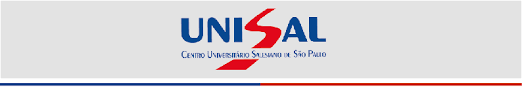 CARTA RESPOSTA(Pesquisador/a: preencha os campos abaixo em vermelho e antes de submeter ao CEP delete todas as diretrizes em vermelho deste documento- delete este parágrafo)CAAE: XXXXXXXX.X.XXXX.XXXXTÍTULO DA PESQUISA: Título do Projeto de PesquisaPESQUISADOR/A RESPONSÁVEL: Nome completo do pesquisador responsávelPENDÊNCIA 1. Cole aqui o texto da pendência. Abrir o Parecer Consubstanciado, copiar e colar o item 1 contido em “Conclusões ou Pendências e Lista de Inadequações”.RESPOSTA: Escreva sua resposta para a pendência (justifique a alteração realizada e adicione ao final da resposta a cópia do texto modificado), e indique em quais documentos esta informação foi alterada (exemplo: formulário de informações básicas da Plataforma Brasil, projeto detalhado, TCLE, TALE, documento anexo “colocar o nome do documento”, etc.), destacando essas alterações com LETRAS MAIÚSCULAS.Há algum documento anexo que corresponde a esta pendência? Se sim, favor informar qual documento. PENDÊNCIA 2. Abrir o Parecer Consubstanciado, copiar e colar o item 2 contido em “Conclusões ou Pendências e Lista de Inadequações”.RESPOSTA: Escreva sua resposta para a pendência (justifique a alteração realizada e adicione ao final da resposta a cópia do texto modificado), e indique em quais documentos esta informação foi alterada (exemplo: formulário de informações básicas da Plataforma Brasil, projeto detalhado, TCLE, TALE, documento anexo “colocar o nome do documento”, etc.), destacando essas alterações com LETRAS MAIÚSCULAS.Há algum documento anexo que corresponde a esta pendência? Se sim, favor informar qual documento. [...] Faça isso com todas as pendências do Parecer (delete este parágrafo). Salve este documento com o nome “CARTA_RESPOSTA” em modelo word e anexe na Plataforma Brasil, na pasta “Outros” para análise (delete este parágrafo).1. Para facilitar a análise dos documentos, solicita-se que as respostas sejam elaboradas na ordem em que as pendências foram apresentadas (delete este parágrafo).2. TODOS AS ALTERAÇÕES NOS NOVOS DOCUMENTOS E NA PLATAFORMA BRASIL, DEVEM SER INDICADAS EM LETRAS MAIÚSCULAS (delete este parágrafo).